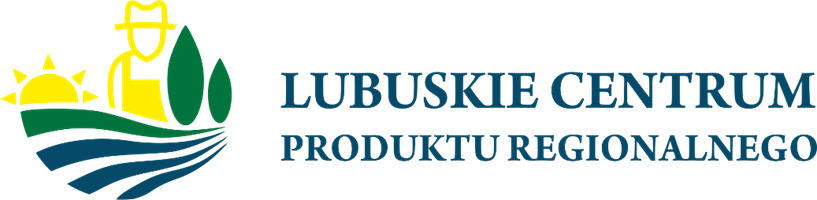 Zielona Góra, 20 lipca 2023 r. Numer Sprawy: LCPR.26.30.2023 Uczestnicy postępowania o udzielenie zamówienia INFORMACJA O WYBORZE NAJKORZYSTNIEJSZEJ OFERTY Dotyczy: postępowania o udzielenie zamówienia publicznego w trybie podstawowym bez negocjacji zadania pn.  „Kompleksowa organizacja Forum Producentów Produktów Regionalnych w Zielonej Górze”.Identyfikator postępowania (platforma e-zamówienia) ocds-148610-25572342-0fec-11ee-9355-06954b8c6cb9 Numer ogłoszenia  : 2023/BZP 00268274 Zmiana Ogłoszenia: 2023/BZP 00283263/01 z 30 czerwca 2023r. ID 782927Zamawiający, Województwo Lubuskie – Lubuskie Centrum Produktu Regionalnego w Zielonej Górze z siedzibą przy ul. Leona Wyczółkowskiego 2; 65-140 Zielona Góra, działając na podstawie art. 253 ust.1 pkt.1) ustawy z dnia 11 września 2019r. - Prawo zamówień publicznych (Dz.U 2022r.,poz.1710 ze zm.), zwanej dalej „ustawą”, informuje o wyborze najkorzystniejszej oferty w postępowaniu o udzielenie zamówienia publicznego prowadzonego w trybie podstawowym bez negocjacji pn. „ Kompleksowa organizacja Forum Producentów Produktów Regionalnych w Zielonej Górze” .WYOBORZE OFERTY NAJKORZYTSNIEJSZEJWyboru najkorzystniejszej oferty dokonano na podstawie kryteriów oceny ofert określonych w rozdziale XXII pkt.1,  Specyfikacji Warunków Zamówienia, wybrana została oferta nr 4 złożona przez:  DELUXE EVENT SP. z o.o z siedzibą przy ul. Krasnobrodzkiej 5; 03-214 Warszawa, z ceną wykonania przedmiotu zamówienia 46 740,00 złotych  (słownie: czterdzieści sześć tysięcy siedemset czterdzieści złotych 00/100).Zamawiający przedstawia poniżej punktację przyznaną złożonej ofercie w każdym kryterium oceny:UZASADNIENIE WYBORU NAJKORZYSTNIEJSZEJ OFERTY:Oferta nr 4 – DELUXE EVENT Sp. z o.o z siedzibą przy ul. Krasnobrodzkiej 5; 03-214 Warszawa, spełnia wszystkie warunki wymagane przez Zamawiającego określone w Specyfikacji Warunków Zamówienia, uzyskała największą liczbę punktową na podstawie przyjętego kryterium oceny ofert określonych w rozdziale XXII pkt.2 Specyfikacji Warunków Zamówienia, oferta została sprawdzona przez  Zamawiającego. Wykonawca złożył wszelkie wymagane wyjaśnienia dokumenty i oświadczenia.  Kwota zaproponowanej oferty mieści się w  kwocie jaką Zamawiający może przeznaczyć na sfinansowanie zamówienia. TERMIN ZAWARCIA UMOWY:Umowa w sprawie zamówienia publicznego może być zawarta w terminie zgodnym z art. 308 ust. 2 i 3 pkt 1a ustawy, tj. w terminie  nie krótszym  niż  5 dni  od  dnia  przesłania zawiadomienia  o wyborze najkorzystniejszej oferty, jeżeli zawiadomienie to zostało przesłane przy użyciu środków komunikacji elektronicznej (z uwzględnieniem art. 577 ustawy).WYKONAWCY, KTÓRYCH OFERTY ZOSTAŁY ODRZUCONE:W niniejszym  postępowaniu odrzucono następującą ofertę:Ofertę nr 6  złożona przez : Waykiki Waldemar Zawidzki w spadku z siedzibą przy ul. Narutowicza 119; 64-100 Leszno Uzasadnienie prawne:Art. 226 ust.1 pkt.2 litera c)  ustawy z dnia 11 września 2019 roku – Prawo zamówień publicznych (Dz.U. z 2022r. poz.1710 ze zm.), Zamawiający odrzuca ofertę, jeżeli: 2), litera c”: została złożona przez Wykonawcę, który nie złożył w przewidzianym terminie oświadczenia o którym mowa w art.125 ust.1, lub podmiotowego środka dowodowego, potwierdzających brak podstaw wykluczenia lub spełnienie warunków udziału w postępowaniu, przedmiotowego środka dowodowego, lub innych dokumentów lub oświadczeń”.Uzasadnienie faktyczne:W dniu 12 lipca 2023 roku, Zamawiający – Lubuskie Centrum Produktu Regionalnego w Zielonej Górze, wezwało Wykonawcę Waykiki Waldemar Zawidzki w spadku z siedzibą przy ul. Narutowicza 119; 64-100 Leszno, o uzupełnienie podmiotowych środków dowodowych, wymaganych przez Zamawiajacego w przedmiocie zamówienia tj.:Odpisu lub informacji z Krajowego Rejestru Sądowego lub Centralnej Ewidencji i Informacji o Działalności Gospodarczej, w zakresie art.109 ust.4 ustawy, sporządzonych nie wcześniej niż 3 miesiące przed jej złożeniem, jeżeli odrębne przepisy wymagają wpisu do rejestru lub ewidencji;Wykaz usług - zrealizowanych w okresie ostatnich 5 (pięciu) lat przed upływem terminu składania ofert a jeżeli okres prowadzenia działalności jest krótszy, to w tym okresie, wraz z podaniem ich rodzaju, daty, wartości oraz miejsca wykonania i podmiotów, na rzecz których usługi zostały wykonane, w zakresie wymaganym do spełnienia warunków udziału w postępowaniu –  wzór dokumentu stanowi Załącznik nr 5 do SWZ. Wykonawca winien wykazać że wykonał:- co najmniej 2 usługi polegające na organizacji i kompleksowej obsłudze (minimum zapewnienie wyżywienia, materiałów reklamowych, obsłudze konferansjera) konferencji i/lub forum i/lub kongresu trwających minimum 2 dni dla zorganizowanej grupy osób (minimum 50 osób) każda.Na wezwanie Zamawiającego, Wykonawca nie uzupełnił wymaganych dokumentów. Zgodnie z art. 226 ust. 1 pkt 2 lit. c Pzp zamawiający odrzuca ofertę, jeśli została złożona przez wykonawcę, który nie złożył w przewidzianym terminie oświadczenia, o którym mowa w art. 125 ust. 1, lub podmiotowego środka dowodowego, potwierdzających brak podstaw wykluczenia lub spełnianie warunków udziału w postępowaniu, przedmiotowego środka dowodowego, innych dokumentów lub oświadczeń. Postępowanie o udzielenie zamówienia jest sformalizowanym procesem, podczas którego wykonawcy muszą przedłożyć w ściśle określonym terminie i trybie (art. 107 Pzp oraz art. 125–128 Pzp), oświadczenie, o którym mowa w art. 125 ust. 1 Pzp, lub podmiotowe i przedmiotowe środki dowodowe oraz inne dokumenty lub oświadczenia – a niezłożenie ich skutkuje odrzuceniem oferty. POUCZENIE O MOŻLIWOŚCI WNIESIENIA ODWOŁANIA:Wobec wyboru najkorzystniejszej oferty, zgodnie z art. 513 ust. 1 ustawy z dnia 11 września 2019 Prawo zamówień publicznych (Dz. U. z 2022 r., poz. 1710 ze zm.) w związku z art. 92 ust. 2 ustawy z dnia 11 września 2019 roku. Przepisy wprowadzające ustawę Prawo zamówień publicznych (Dz. U. z 2022r.,  poz. 1710 ze zm.) udziela Wykonawcom możliwość wniesienia odwołania jeżeli ma lub miał interes w uzyskaniu zamówienia oraz poniósł lub może ponieść szkodę w wyniku naruszenia przez Zamawiającego przepisów ustawy. Odwołanie powinno wskazywać czynności lub zaniechania czynności Zamawiającego, której zarzuca się niezgodność z przepisami ustawy, zawierać zwięzłe przedstawienie zarzutów, określać żądanie co do sposobu rozstrzygnięcia odwołania oraz wskazywać okoliczności faktyczne i prawne uzasadniające wniesienie odwołania oraz dowody na poparcie przytoczonych okoliczności. Odwołanie wnosi się do Prezesa Krajowej Izby Odwoławczej Pisma w formie pisemnej albo w formie elektronicznej albo w postaci elektronicznej, z tym że odwołanie wniesione w postaci elektronicznej, wymaga opatrzenia podpisem zaufanym. Odwołanie w formie pisemnej wnosi się za pośrednictwem operatora pocztowego, w rozumieniu ustawy z dnia 23 listopada 2012 r. – Prawo pocztowe, osobiście lub za pośrednictwem posłańca, a odwołanie w formie lub postaci elektronicznej wnosi się przy użyciu środków komunikacji elektronicznej.Odwołujący przekazuje Zamawiającemu odwołanie wniesione w formie elektronicznej albo postaci elektronicznej albo kopię tego odwołania, jeżeli zostało ono wniesione w formie pisemnej, przed upływem terminu do wniesienia odwołania w taki sposób, aby Zamawiający mógł zapoznać się z jego treścią przed upływem tego terminu. Domniemywa się, że Zamawiający mógł zapoznać się z treścią odwołania przed upływem terminu do jego wniesienia, jeżeli przekazanie odpowiednio odwołania albo jego kopii nastąpiło przed upływem terminu do jego wniesienia przy użyciu środków komunikacji elektronicznej.Odwołanie wnosi się w terminie 5 dni od dnia przesłania zawiadomienia o wyborze najkorzystniejszej oferty.Jacek Urbański( - )Dyrektor LCPRNumer ofertyStreszczenie oceny i porównanie złożonych ofertStreszczenie oceny i porównanie złożonych ofertNumer ofertyWykonawcy którzy złożyli oferty nie podlegające odrzuceniuPunktacja uzyskana w poszczególnych kryteriach oceny ofert 1Centrum Rozwiązywania Problemów Społecznych, CSK Expert Rafał Gorczowski z siedzibą przy Plac Defilad 1; 00-901 Warszawa, NIP: 73412494541) Cena – 57,33 pkt.. 2) Doświadczenie koordynatora forum ( 10 organizacji)– 26,67 pkt.Razem: 84 punktów = 84%2Sun&More Sp. z o.o z siedzibą przy ul. Madalińskiego 8, lok.215; 70-101 Szczecin; NIP: 85131516131) Cena – 24,77 pkt.. 2) Doświadczenie koordynatora forum ( 10 organizacji)– 26,67 pkt.Razem: 51,44 punktów = 51,44%3KDK Sp. z o.o z siedzibą przy ul. Mokotowskiej 14; 00-561 Warszawa; NIP: 52628371671) Cena – 25,67 pkt.. 2) Doświadczenie koordynatora forum ( 12 organizacji)– 32 pkt.Razem: 57,67 punktów = 57,67%4DELUXE EVENT Sp. z o.o z siedzibą przy ul. Krasnobrodzkiej 5; 03-214 Warszawa, NIP: 52726134231) Cena – 60 pkt.. 2) Doświadczenie koordynatora forum ( 12 organizacji)– 32 pkt.Razem: 92 punktów = 92%5Ibento Sp. z o.o z siedzibą przy ul. Złotego Smoka 16; 02-202 Warszawa, NIP: 70104523221) Cena – 26,33 pkt.. 2) Doświadczenie koordynatora forum ( 15 organizacji)– 40 pkt.Razem: 66,33punktów = 66,33%6Waykiki Waldemar Zawidzki w spadku z siedzibą przy ul. Narutowicza 119; 64-100 Leszno; NIP: 6970005805Oferta odrzucona, nie podlega ocenie.7GMSYNERGY Sp. z o.o, Sp. Jawna z siedzibą przy ul. Tuszyńska 67; 95-030 Rzgów; NIP: 72827918541) Cena – 38,64 pkt. 2) Doświadczenie koordynatora forum ( 10 organizacji)– 26,67 pkt.Razem: 65,31 punktów = 65,31% 